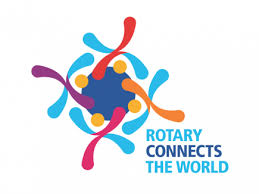 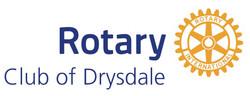 PO Box 123 Drysdale Vic 3222	District 9780   Club 18227    Inc: A0017079Hwww.drysdalerotary.org.auRotary Club of Drysdale Bulletin   BRUCE BANTERMeeting held on Monday 17 February 2020 at Clifton Springs Golf Club starting at 6.30pmApologies:	James Charles, Mitchell Saffin, Jan WardVisitors:	ADG Judy Beasley, (RC Essendon – Roger Leske, Maria Coupis, Colin Styles), Rose Allison, Yannick, M Jeffrey, Alex JeffreyPresident ReportThe cigarette butt receptacles planned for installation around the bay were shown to the clubCaroline represented the Club at the Festival of Glass.  The club sponsors 4 awards at the festivalColin B reported on an incident free and profitable weekend BBQ.Leila and Rae will be co-ordinating the Art Show raffle sales effort this year.  As always ticket sellers are needed from now until Easter.  Please contact Rae on 0404893331 or email on malraemacleod@gmail.com .  If everyone does 2 sessions between now and Easter we should fill the rosterADG – Judy Beasley have a run down on activities and news from District 9780.  Of particular note is that the Club is looking to sponsor a participant or two at this years RYLA program.  RYLA is a leadership and personal growth weeklong retreat for 18-25 year olds.Royce Abbey AwardRC of Essendon representatives, Roger and Maria gave an introduction to the Award and its origins.  The program provides educational opportunities in agriculture based disciplines to young adults from developing countries.  Funding is derived from Rotary Clubs and other organisations contributing $1,000 per award presentation.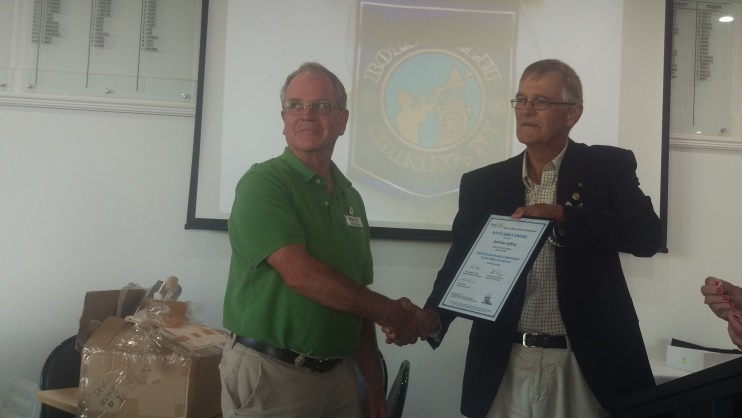 RC Drysdale has been a strong supporter of the program over the years and this year presented a Royce Abbey award to Andrew Jeffrey for his impressive work on club activities since joining us.FoundationFoundation Committee Chair Sue (1) gave a summary of the Foundation, starting with a tribute to former member Graeme Allison who was a staunch supporter of the charitable arm of Rotary.Program – Alison Davis -  ‘It takes a Village’ Alison spoke of her experiences working in the Solomon Islands as a literary advisor to the Government.  The overriding learning Alison took from this experience was that giving people aid doesn’t fix problems – helping people help themselves gets things done.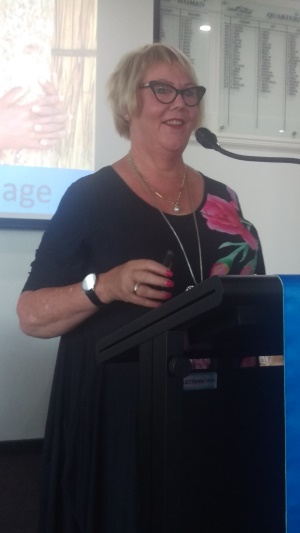 There are significant social problems in the Solomon Islands:70% of females attend primary school but only 7% attend secondary school.  The reasons – cost, gender violence, lack of toilet facilities, under age marriage1% of the population speaks English however the education curriculum is required to be delivered (including exams) in EnglishThe family unit is particularly strong and some 97% identify as being of Christian faith.  Paradoxically, however, disputes and complaints are often not dealt with by the judicial system rather resolved by swift application of local ‘justice’ often with a bush knife.Forestry accounts for some 80% of council revenue however harvesting is occurring at 20 times the sustainable rateMining is also a major industry operated by foreign nationals with major environmental concerns arising – along with the extent of that foreign influenceDespite these problems Alison saw great optimism for the future based on her experience with the community at Borana.In Borana the children attend school regularly, eat healthy locally produced food, have access to medical supplies and have initiated adult literacy programs.  They have initiated a tourism industry based around the WWii battle of Guadalcanal and are developing eco-tourism focussing on fishing activities.  A great example of helping people help themselves.Powerball Confectionary Challenge – No 3 –Graeme Allison memorial number (how appropriate on Foundation night) and David AndersonFoundation Flutter – Andrew Jeffrey (results not available at time of going to press)Heads and Tails won by Andrew JeffreyUpcoming meetings Feb 24		Rotary’s 115th Birthday (CSGC 6:00 for 6:30)Members Talk:  Sue Riminton  Behind the Badge Members Talk.Special Guest:  Toby Roberts, The Science Experience studentMarch 2     	To be confirmed  at CS Golf ClubMarch 9     	No Rotary Meeting   Public Holiday Labour DayMarch 16	TBAMarch 23	.March 30	Police Safety Awards at Leopold Sportspersons Club  Joint meeting with Rotary Club of Bayside.   Chair: Terry BakerApril 6	Art Show Briefing (Van Every Gallery for fine Arts – 16 Wintersun Crt.  Gourmet pizzas – meal price $15Works from Festival of Glass – Artist in Residence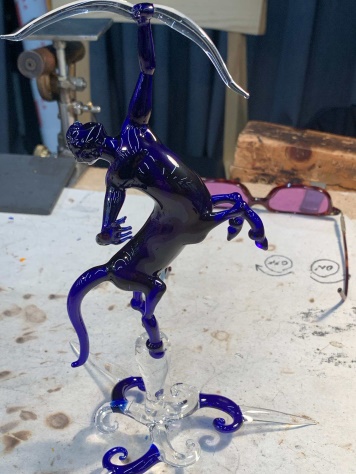 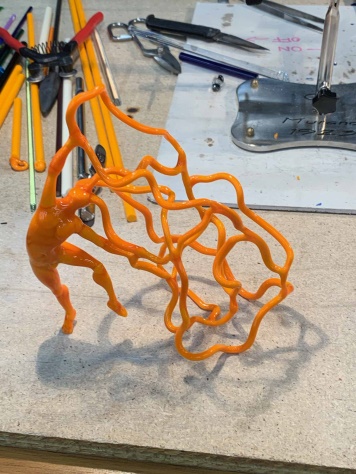 President:	Bruce Van Every			Secretary:  Caroline RickardMob:		0409 149 025				Mob:  0408 989 221Email:   	Vanevery4@telstra.com		Email:  caroliner.drysdale@ijh.com.auDuty Roster 24 Feb  - 23 Mar 2020Community News and Important DatesGeelong East Rotary Club – 50 Year Anniversary DinnerThe Range @ Curlewis 1201 Portarlington Road CurlewisTwo Course Meal $50 per person and drinks at bar pricesBookings via https://www.trybooking.com/book/event?eid=588662&Sunday 23 February 12:00 – 3:00pmVisit to the Adventure Park WallingtonAnyone who would like to join a group of adults wanting to go to have a ride on the Tsunami at the water park and have fun should meet at the Adventure Park on the. This will be weather dependant. If it is too wet and cold the group will be visiting the cider place across the road.”28th Feb at 10amRotary District ConferenceSwan Hill20-22 MarchVictorian Bushfire Recovery Dinner Dance and AuctionRotary Clubs of Greater GeeongCapri Receptions – 258 Pakington St Geelong West6:30 – 7:00.  Cost $65 per head or $650 for table of 10Friday 3 April 2020Rotary Club of Drysdale - Art Show Easter weekend9/4   Thursday    Set up   Time:   TBA by Lyle10/4  Friday  9.30 - 3.00  receiving paintings and hanging paintings10/4  Friday night opening - Artists, Sponsors, Rotarians, Judge Winners announced                               11/4 Saturday	Sales and viewing12/4 Sunday     Dinner after the Art Show clean upDrysdale Rotary Club – Social NightA night at the Cinema and meal to follow - James Bond No 25 – No Time to DieApril – date to be confirmedShelterbox Tasmania Trek 2020On this adventure, you’ll spend five-days trekking a variety of trails around the Cradle Mountain Village area. From easy exploration walks to day-long hikes up to lookouts, you’ll discover the Tasmanian wilderness up close on this unforgettable adventure. Best of all, you’ll raise funds to support ShelterBox Australia on their mission to help families rebuild their lives after a disaster More information available from:  info@inspiredadventures.com.au7 – 11 November 2020Guest Speaker LiaisonWELCOME  H/TailsAttendanceRoom set up/pack upSergeant24 Feb        JamesJune ATerry BGlynis & Peter DJan W2 Mar         Jan WJamesTerry BLyle G & Peter DJan W9 Mar      DavidSue RTerry BSue H & Sue VEJan W16 Mar      GavanCatherineTerry BGary and Colin BJan W23 Mar   Peter DRaeTerry BCatherine & MartinJan W